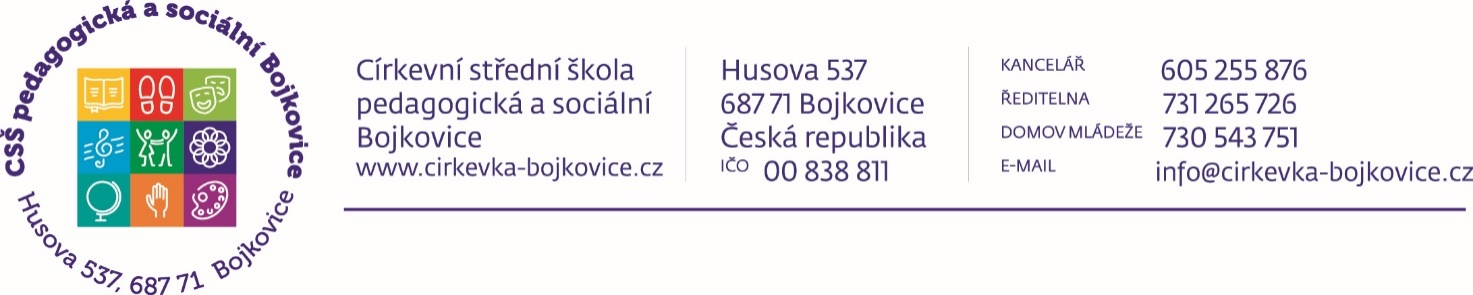 Formulář pro přípravu HVM – poslech s pohybemInformační část:Úkol: Dílčí cíle (viz RVP PV):Organizace: Věk: Pomůcky: Metodický postup:Přivolání dětí, motivaceZadání aktivizačního úkoluPoslech skladbyRozhovor o poslouchané skladběZadání aktivizačního úkoluPoslech skladbyNácvik pohybůPoslech s pohybem (aktivity s pomůckami, padákem, pohybová improvizace, aj.)ZhodnoceníNásledná činnost